1 day ❤️ Mobility in BulgariaProject: R. I. V. E. R. S.Today was the official welcome day and we were welcomed at the school for hosting.Our students had the opportunity to plant a tree and we still learned so many interesting things from the workshop on water alkalization.The beautiful works that the 6th grade students are preparing with all their affection for Bulgarian students have been handed over. They loved a little delicacy!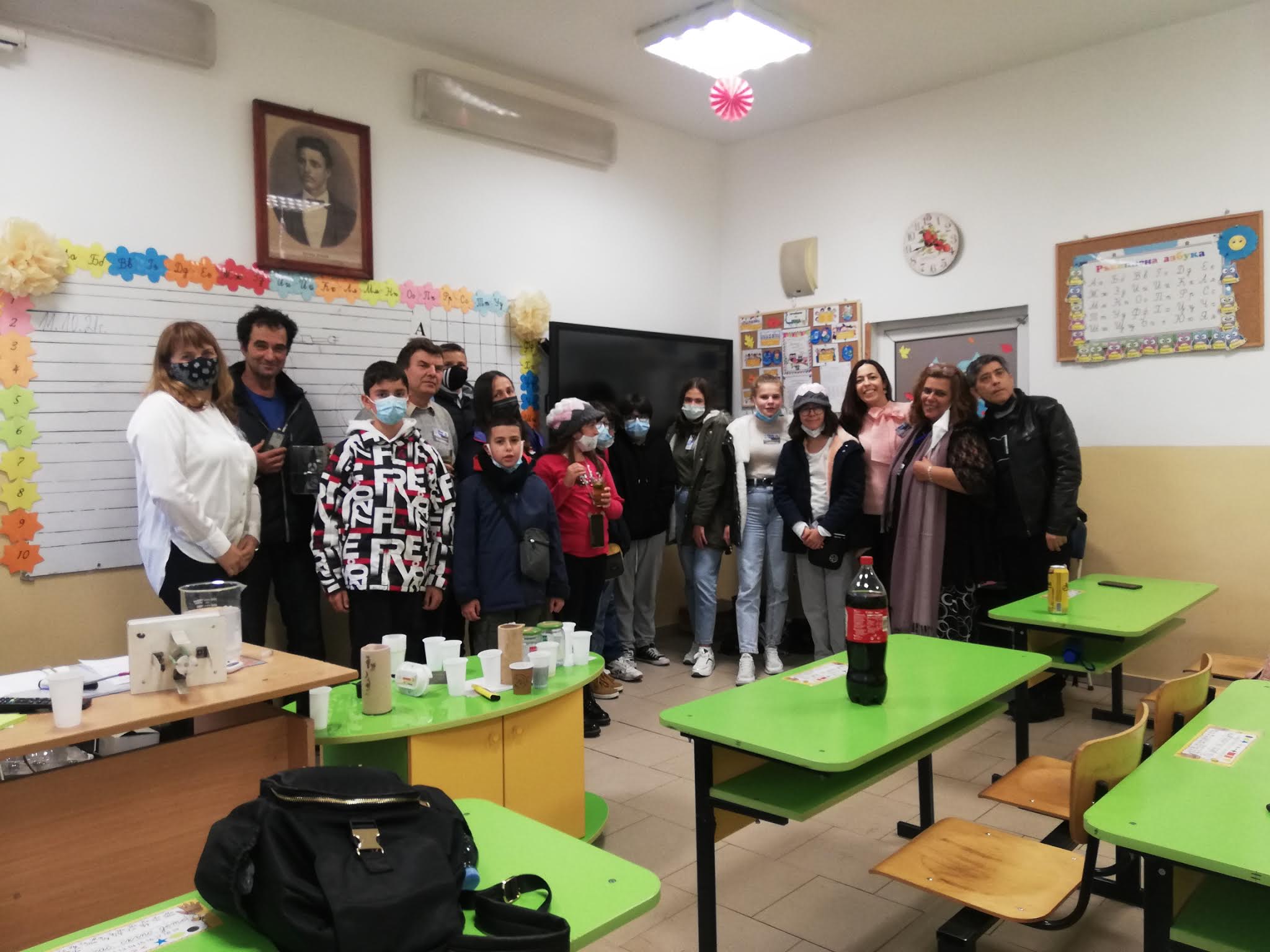 